CURICULAM VITAE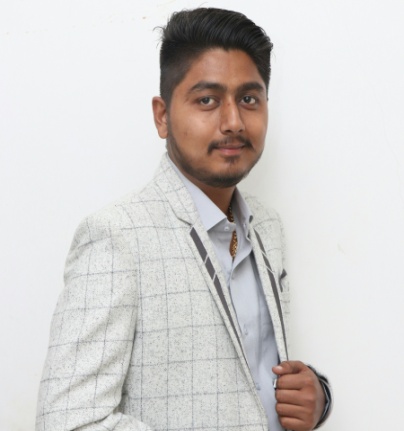 KARMRAJDUBAI- UAEC/o-Mobile : +971 501685421Email : karmraj.379093@2freemail.com CAREER OBJECTIVEAMechanicalengineer professional with1.5yearsexperienceintheindustrial project,seekingentrylevelassignmentsinEngineeringindustrywithareputedfirminUAE.CAREER PROFILEWorked in industrial project in india as site engineer for installation of fire fighting systems. Successfully designed pipeline  system for air, water and steam in ahmedabad indiaWell versed in wet pipe and dry pipe system installations,Well versed in project reporting, project estimation, site coordination, client meeting presentations and team supervision. Understand shop drawings, reveiw and check shop drawings  and specificationsDetailed quantity, BOM, invoicing, estimation, measurement of work, extra items with rate analysis and deviations etc.Excellent communication and administrative skills.Good work output in intense and load situation using time management and teamwork abilities.PROFESSIONAL EXPERIENCEJuly2016-jan.2018–Mechanical engineer.Vishal fabrics ltd (Chiripal Group)-ahemdabad,Gujarat,India.Supervisingdaytodaysiteinstallationoperationsandsolvingproblemsarisedduringinstallationwork.Billingofmaterials,materialused,materialpurchasedandsendingreportstocontractoraboutdailyweeklyandmonthlyworkprogressMaintainingasystemofdocumentationformonitoringtheproductivityofteamsPreparingdailyweeklyandmonthlyworkprogressreportingManaging operations of a boiler, compressors, humidity plant, R.O. ,effullent treatment plant and  organize staff of over 25 employees.Co-ordinate seniorengineers, production ,administration, staff and fitter-foremens.erection of new machining, pipelines,motors,pumps with my team and maintain all workers for that work.Recruiting and motivating staff and also learn from them.EDUCATION QUALIFICATIONSCOMPUTER SKILLSI can work on operating systems like Win 8, Win 7, Win XP, 2000 ,98 and also MS office.I also known Auto cad 2D & 3D.OTHER SKILLSExcellent interpersonal and communication skills Multi-tasking abilities with proficiency in organizing and managing different tasksExpert knowledge of handlingshift and paperwork.Skilled in maitaining a plant and preparing daily reports.Proficient in assigning duties and scheduling shifts.Excellent problem solving skills.Continuous learner and highly adaptable in quickly changing technical environments with very strong organizational and analytical skills.Extensive knowledge of technology terms and developments.Goal oriented and ability to work under pressure.LANGUAGESEnglish - Excellent reading, writing and speakingHindi -Excellent reading, writing and speakingGujarati - Excellent reading, writing and speakingHOBBIES & INTERESTSDancingTravelingListening musicCricketPERSONAL INFORMATIONDECLARATIONI consider myself familiar with Mechanical Engineering Aspects. I am also confident of my ability to work in a team.I hereby declare that the information furnished above is true to the best of my knowledge.					Hoping for the favourable reply.		QualificationYearInstitutionBecholer of engineering Mechanical(6.53 CGPA)2012-2016Government engineering collage,Bhuj.H.S.C(74%)2011-2012Sardar padel vidhyalaya,surendranagar.S.S.C(79.85%)2009-2010Saraswati vidhyalaya,dholka.1.DATEOFBIRTH4thMay19952.MARTIALSTATUSSingle3.NATIONALITYIndian4.VISASTATUSVisit 